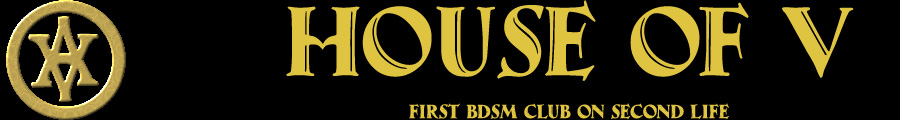 Do you have a celebration that you would like to hold at House of V?Perhaps a birthday, wedding or partnering anniversary, celebration of collaring, or you just fancy celebrating life?This could be held in public or private and HoV Staff will organise this for you to suit your celebration.  There may be costs involved to cover expenses for live singers, contest board or perhaps private dancers you may request.Please complete the details below, add your name to the note titles and return to HoV Event Director who will contact you to discuss your needs.----------------------------------------------------------------Gold Member: ~
(please include both display and SL name)Celebration: ~Date of celebration: ~Preferred time: ~
(depends on prior arranged events on the calender)Comments: ~Please return to Mikewill Placebo or CassieMacy